ПРОЄКТ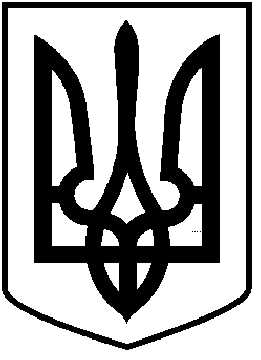 ЧОРТКІВСЬКА  МІСЬКА  РАДА______________________СЕСІЯ ВОСЬМОГО СКЛИКАННЯРІШЕННЯ____ вересня 2022 року                                                                           № ____м. ЧортківПро продовження терміну дії  договору оренди земельної ділянкипо вул.Вигнанська,* в м. ЧортковіРозглянувши клопотання директора ТОВ «****» ***., відповідно до ст. 12, 93, 124 Земельного кодексу України, Закону України «Про оренду землі», керуючись пунктом 34 частини 1 статті 26, частиною 1 статті 59  Закону України «Про місцеве самоврядування в Україні», міська радаВИРІШИЛА:1. Продовжити на 5 (п’ять) років дію договору оренди земельної ділянки, кадастровий номер 6125510100:01:010:****, по вул. Вигнанська,* в м. Чорткові від 01.10.20** р. орендарем якої Товариство з обмеженою відповідальністю «****».2.Зобов’язати ТОВ «****» укласти додаток до договору оренди земельної ділянки та зареєструвати його у встановленому законодавством порядку.3. Копію рішення направити заявнику.       4. Контроль за виконанням рішення покласти на постійну комісію міської ради з питань містобудування, земельних відносин та екології.Міський голова                                                            Володимир ШМАТЬКОБілик О. Л.Дзиндра Я. П. Гурин В. М.Овод Й. Й.Фаріон М. С.Губ’як Р. Т.